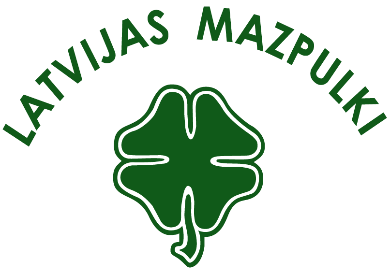 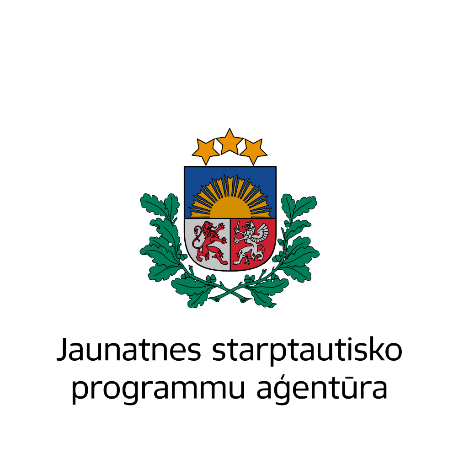 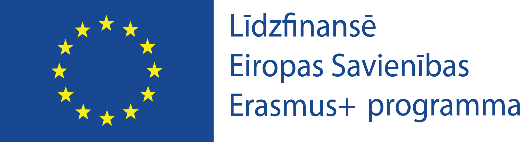 Biedrība “Latvijas Mazpulki”ProgrammaStaicele, Alojas novads13.11.2019.LaiksAktivitāteVieta9:30Ierašanās, kafijas pauzeStaicele, jauniešu klubs "Čempiņš",Lielā iela 9A, Staicele, Alojas novads10:00Atklāšana, iepazīšanāsStaicele, jauniešu klubs "Čempiņš",Lielā iela 9A, Staicele, Alojas novads10:30Iedvesmas stāsti un interaktīvas prezentācijas par jauniešu tiesību īstenošanuStaicele, jauniešu klubs "Čempiņš",Lielā iela 9A, Staicele, Alojas novads11:30Diskusijas par jauniešu tiesībām Alojas novadā un LatvijāStaicele, jauniešu klubs "Čempiņš",Lielā iela 9A, Staicele, Alojas novads13:00PusdienasStaicele, jauniešu klubs "Čempiņš",Lielā iela 9A, Staicele, Alojas novads14:00Diskusijas par lēmumu pieņemšanas procesu, jauniešu tiesībām lauku reģionos un mazpilsētāsStaicele, jauniešu klubs "Čempiņš",Lielā iela 9A, Staicele, Alojas novads15:30Darba grupu prezentācijas un kopīga diskusijaStaicele, jauniešu klubs "Čempiņš",Lielā iela 9A, Staicele, Alojas novads16:00Atziņu apkopojums un pasākuma noslēgumsStaicele, jauniešu klubs "Čempiņš",Lielā iela 9A, Staicele, Alojas novads